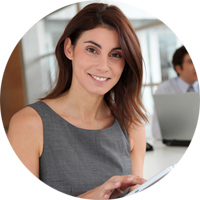 Don GilbertControl, Automation & Instrumentation EngineerOBJECTIVESTo apply Science and Technology innovation in the control and automation environment that will increase efficiency and effectiveness of lean manufacturing process.To achieve success through team accomplishment, in positions of progressive responsibility and functional leadership.EDUCATIONHonors B.Sc. in Electrical Engineering, University of Waterloo, 2008Partially completed M.S. in Automation Engineering Process Control, University of Waterloo (currently in process)MY COMPETITIVE ADVANTAGE – TECHNICALAutomation Control Engineer by educational background with solid practical knowledge of Electrical Circuits and Programming Concepts.Well versed with multiple coding environments and technologies, Allen Bradley RSLogix, WonderWare, VB, C#, MatLab, GE Proficy iFix, MS SQL Server, Oracle PL/SQL, HTML, ASP.NET, OPC, Excel VBAExperience in developing systems and interfaces to support legacy systems.  Process data collection and integration into level 1, level 2 and level 3 systems.Developed advanced control algorithms, multi-variable control, and advanced alarm conditions.Experience developing custom vision software and control algorithms for EAF control.Strong statistics, data analysis, simulation, control design, optimization background in all areas of manufacturingINDUSTRIAL WORK EXPERIENCEGondran Steel Manufacturing						Jan 2012 – PresentSteel ProducerAutomation EngineerResponsible for:The efficient operation of a 600,000 ton/year AC Electric Arc Furnace, including developing / maintaining existing automated control systems and data acquisition.Cost-effective use of scrap and inventory management according to lean manufacturing principles.  Created online process control models to assist the team in optimal materials purchasing based on production requirements.  Designed a Windows-based service model to manage inventory and compile scrap mix data for reporting purposesProvide data acquisition and advanced process control support to production and maintenance plant wide.HTML and SQL based automation to provide production division with process information to increase overall operational efficiencies.Developed a control strategy and custom code for the EAF, regulating the draft via a camera, programmed image analysis algorithms using a .NET SDK in VB.Program with ControlLogix PLCs and Wonderware HMI.  IO Driver and OPC servers such as Kepware and TopServer.Installed and setup Wonderware Historian servers and clients.  Setup event system to track process control issues when out of control deviations occur to improve SPC.Made an ASP web server acting as an access portal for summarized process dataScrap automation – HMI / Layering Optimization / Inventory control / Cost Optimization – Automated an Engineering PositionCarbon Control model implementation – an Advanced model for slag foaming in conjunction with the Steel Research Council out of McMaster University.Programmed .NET windows services to acquire all Level 2 / Level 3 data via OPC & OracleQuery / Procedure design in Oracle PL/SQL and MS-SQL T-SQLDenova Solar Inc.								Jul 2009 – Dec 2011Solar Manufacturing Automation & Control EngineerResponsible for:Design control circuits for electrical and automation.Specify the instrumentation required by first analyzing the needs for plant control mechanismsProvide advice on the type of equipment to be used, manage the installation of equipment by contractors, Carry out factory acceptance tests commission by starting up the plant and implementing the necessary adjustments to process parameters to optimize the plantProvide technical training to operational and service personnelProvide technical support and breakdown assistance to customersINTERNSHIPS & SUMMER JOBSOpack Packaging Manufacturer, Control Engineering, 2008Tantec Engineering Firm, Control Engineering, 2008Wangel Inc, Gelatin Manufacturer, Process Automation Engineering, 2007Bracken Steel, Stainless Steel Manufacturer, Electrical Engineering, 2007Lomtar, Paper Mill, Electrical Engineering, 2006REFERENCESDenova Solar IncPresidentGary Osborn666-777-0000Email.email@email.comGondran SteelEngineering ManagerBarry Childs800-456-1111Email.email@email.comTry our resume builder! 
1. Fill in your details

2. Choose from 12 designs

3. (One free download)
Or

$ 2,95 For full access







Try our Resume builder : 12 designs for $2,95